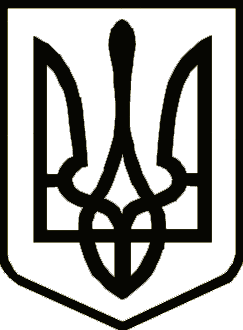 			Україна 	     	                  СРІБНЯНСЬКА СЕЛИЩНА РАДАРОЗПОРЯДЖЕННЯПро обґрунтування підстави для здійснення закупівліВідповідно до пп. 6  пункту 13 постанови Кабінету Міністрів України від 12.10.2022 №1178 «Про затвердження особливостей здійснення публічних закупівель товарів, робіт і послуг для замовників, передбачених Законом України «Про публічні закупівлі», на період дії правового режиму воєнного стану в Україні та протягом 90 днів з дня його припинення або скасування» у зв’язку із відміною відкритих торгів через неподання жодної тендерної пропозиції для участі у відкритих торгах у строк, установлений замовником згідно з цими Особливостями, у тому числі за лотом, та у зв’язку з підготовкою до опалювального періоду жовтня - грудня 2023 року, зобов’язую:1. Здійснити закупівлю без застосування відкритих торгів та/або електронного каталогу для закупівлі товару відповідно до пп. 6 п. 13 Особливостей здійснення публічних закупівель товарів, робіт і послуг для замовників, передбачених Законом України «Про публічні закупівлі», на період дії правового режиму воєнного стану в Україні та протягом 90 днів з дня його припинення або скасування, затверджених постановою Кабміну від 12.10.2022 № 1178 (далі — Особливості), за предметом Природний газ (код за ЄЗС ДК 021:2015:  09120000-6 Газове паливо) (далі — Закупівля).2. Встановити наявність таких підстав для здійснення Закупівлі без застосування відкритих торгів та/або електронного каталогу для закупівлі товару відповідно до пп. 6  п. 13 Особливостей:Срібнянською селищною радою була оголошена закупівля за процедурою відкриті торги (з особливостями) в електронній системі закупівель за ідентифікатором UA-2023-09-15-009002-a.23.09.2023 року через неподання жодної тендерної пропозиції для участі у відкритих торгах у строк, установлений замовником, відкриті торги щодо Закупівлі автоматично відмінені електронною системою закупівель відповідно до п. 51 Особливостей. Звіт про результати проведення процедури закупівлі додається (ID оголошення - UA-2023-09-15-009002-a).Перелік документів, якими підтверджується наявність підстави для застосування виключення за Особливостями (документальне підтвердження): ЗВІТ про результати проведення процедури закупівлі UA-2023-09-15-009002-a Дата формування звіту: 23 вересня 2023 (додається).3. Уповноваженій особі ЛИСАЧУ Євгену, начальнику відділу бухгалтерського обліку та звітності - головному бухгалтеру, забезпечити виконання цього розпорядження з дотриманням норм чинного законодавства.4. Контроль за виконанням цього розпорядження залишаю за собою.Селищний голова                                                                Олена ПАНЧЕНКО026 вересня 2023 року    смт Срібне			      №129